Приложение №4 к Правилам предоставления услуг АО «ДРАГА» посредством электронного сервиса «Личный кабинет акционера» 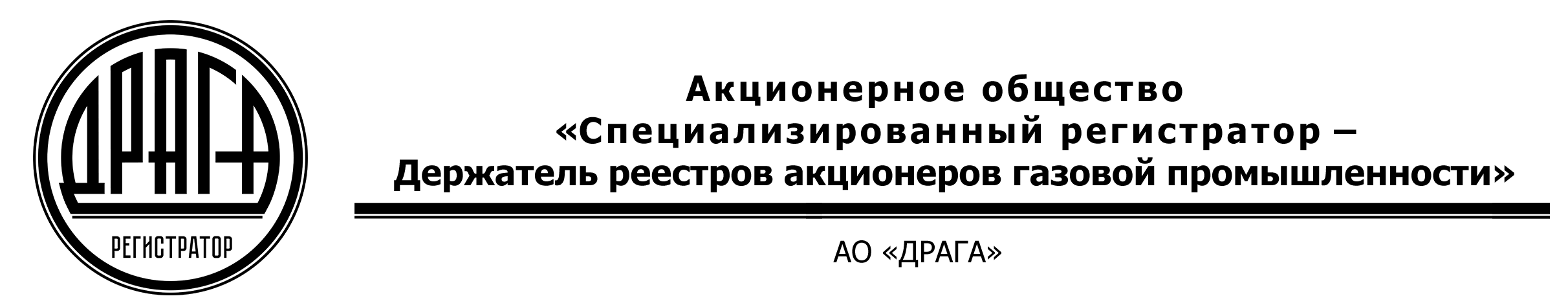 ПАМЯТКА ПО АВТОРИЗАЦИИв личном кабинете акционераНа основании ЗАЯВЛЕНИЯ О ПРЕДОСТАВЛЕНИЕ  ДОСТУПА К СЕРВИСУ ЛИЧНЫЙ КАБИНЕТ АКЦИОНЕРА   _________Иванов Иван Иванович_____________________________________Ф.И.О.                                                              Вам предоставлены:   Для доступа в сервис Личный кабинет акционераДоступ к сервису ЛКА осуществляется в сети «Интернет» на официальном сайте АО «ДРАГА» - https://draga.ru/ в разделе «Личный кабинет акционера».Предоставленный (временный) логин/пароль будет активирован в течение пяти рабочих дней с даты предоставления Заявления на предоставление доступа в сервис ЛКА (при условии наличия у Регистратора актуальных данных лица, либо осуществления операции «Открытие лицевого счета» или «Внесение изменений в информацию лицевого счета о зарегистрированном лице»).При первичном входе в личный кабинет необходимо изменить  предоставленный (временный) логин/пароль на постоянный (собственный) для последующего входа, в соответствии с требованиями, указанными на странице «Изменение пароля» в Личном кабинете.Срок действия временного логина/пароля составляет 15 дней с даты предоставления доступа в личный кабинет.Сохранность и неразглашение полученного логина/пароля для доступа к личному кабинету  обеспечивается пользователем.В случае утери логина/пароля или возникновения подозрения о том, что логином/паролем воспользовалось постороннее лицо, необходимо в течение одного рабочего дня уведомить о необходимости блокировки доступа к Личному кабинету/ аннулировании комбинации логин/пароль по телефону: 8(495)123-30-90.ул. Новочерёмушкинская, д. 71/32,г. Москва, 117420, Российская ФедерацияТел. (495) 719-40-44, (499) 550-88-18info@draga.ru, www.draga.ruОГРН 1037739162240 логинIVAN645372@mail.ruпарольST08092016